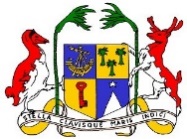 MINISTRY OF FOREIGN AFFAIRS, REGIONAL INTEGRATION AND INTERNATIONAL TRADETHE INDUSTRIAL PROPERTY OFFICE OF MAURITIUSTHE INDUSTRIAL PROPERTY ACT 2019FORM IP 3REQUEST FOR AMENDMENT OR WITHDRAWAL OF APPLICATION OR LIMITATION OF REGISTRATIONFor Official UseDate of Receipt: …………………….Receipt No.: .………………………..Amount: .……………………………Doc i.d.: ……………………………..NATURE OF REQUESTNATURE OF REQUESTTick as applicable           Mark                                 Utility Model                               Industrial Design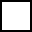            Plant Varieties                   Geographical Indication              PatentTick as applicable           Mark                                 Utility Model                               Industrial Design           Plant Varieties                   Geographical Indication              Patent2.DETAILS OF IP RIGHT2.DETAILS OF IP RIGHTTitle/Mark Name: ……………………………………………………………………………Application No.: …………………………………………………………………………….Filing Date: ……………………………………………………………………………….….Title/Mark Name: ……………………………………………………………………………Application No.: …………………………………………………………………………….Filing Date: ……………………………………………………………………………….….3.APPLICANT3.APPLICANTName: ……………………………………………………………………………………………………………………………………..……………………………………………………………………………………………………………………………..……………………………………………………………………………Address: ………………………………………………………………………..................................................…………………………………………………………………………………………………………………...…………………………………………………………………………………………………………………….…………………………………………………………………………………………………………………...Tel. No: .………………………   Fax No:…………………………..Email:  ………………………………………………………………………………Name: ……………………………………………………………………………………………………………………………………..……………………………………………………………………………………………………………………………..……………………………………………………………………………Address: ………………………………………………………………………..................................................…………………………………………………………………………………………………………………...…………………………………………………………………………………………………………………….…………………………………………………………………………………………………………………...Tel. No: .………………………   Fax No:…………………………..Email:  ………………………………………………………………………………4. AGENT (if any)4. AGENT (if any)Name: ……………………………………………………………………………………………....................………………………………………………………………………………………………………………….………………………………………………………………………………………………………………….Address: ………………………………………………………………………..................................................…………………………………………………………………………………………………………………...…………………………………………………………………………………………………………………...Tel. No.: ……………………Fax No……………………Email: …………………………...Name: ……………………………………………………………………………………………....................………………………………………………………………………………………………………………….………………………………………………………………………………………………………………….Address: ………………………………………………………………………..................................................…………………………………………………………………………………………………………………...…………………………………………………………………………………………………………………...Tel. No.: ……………………Fax No……………………Email: …………………………...ADDRESS FOR SERVICE (if applicable)ADDRESS FOR SERVICE (if applicable)Note: Full name and address in Mauritius to which correspondence is to be sentName: …………………………………………………………………………………………………………………………………………………………………………………………………………Address: …………………………………………………………………………………………………………………………………………………………………………………………………………Tel. No.: ……………………Fax No.: ……………………Email: ……………………………Note: Full name and address in Mauritius to which correspondence is to be sentName: …………………………………………………………………………………………………………………………………………………………………………………………………………Address: …………………………………………………………………………………………………………………………………………………………………………………………………………Tel. No.: ……………………Fax No.: ……………………Email: ……………………………6.  TRADEMARKS & INDUSTRIAL DESIGNS ONLY6.  TRADEMARKS & INDUSTRIAL DESIGNS ONLY(check as appropriate)          Withdrawal          Limitation          Amendment(check as appropriate)          Withdrawal          Limitation          Amendment7.DETAILS OF LIMITATION/AMENDMENT7.DETAILS OF LIMITATION/AMENDMENTif the space is insufficient use a separate sheet)………………………………………………………………………………………………………………………………………………………………………………………………………………………..........………………………………………………………………………………………………………………………..…………………………………………………………………………………………………………………………………………………………………………………………………………if the space is insufficient use a separate sheet)………………………………………………………………………………………………………………………………………………………………………………………………………………………..........………………………………………………………………………………………………………………………..…………………………………………………………………………………………………………………………………………………………………………………………………………8. DECLARATION8. DECLARATIONBy Applicant I, the undersigned, do hereby declare that the information furnished above is true to the best of my knowledge.By AgentI, the undersigned, do hereby declare that the information furnished above on behalf of the applicant is true to the best of my knowledge.Date: ……………………………...    Signature ………………………………………				                               *(Applicant/ Agent)*Delete whichever is not applicableBy Applicant I, the undersigned, do hereby declare that the information furnished above is true to the best of my knowledge.By AgentI, the undersigned, do hereby declare that the information furnished above on behalf of the applicant is true to the best of my knowledge.Date: ……………………………...    Signature ………………………………………				                               *(Applicant/ Agent)*Delete whichever is not applicableNo. of extra sheets attached to this form:                sheet(s)No. of extra sheets attached to this form:                sheet(s)